Notes: Eye ReflexesA healthy person has a number of eye reflexes:_				_				_				_				Pupillary Light ReflexThe reflex that controls the 		 of the pupil (its 			)This is a response to 				 of light (brightness)Allows us to adapt to different light levels_		light → pupil 			_		 light → pupil 			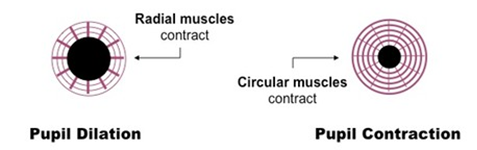 Vestibulo-ocular reflexSometime called the “doll’s head reflex”Links eye movement with the 						The system that controls 			 and 					Trying to 			  image on the retina during head movement by moving the eyes in the				 direction of head movementThis way the image stays in the centre of the field of visionCorneal ReflexAlso known as the 					Caused by the stimulation of the 			Example: when something 				 your eye or 					Can also happen with really 						Trying to 			the eye from foreign bodies and bright lightAccommodation ReflexHow the eye				 on near and far objectsChanges in 				, lens 			 and pupil 		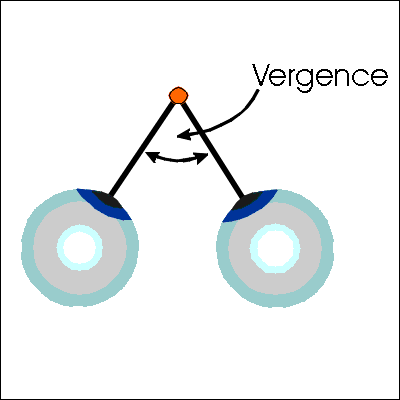 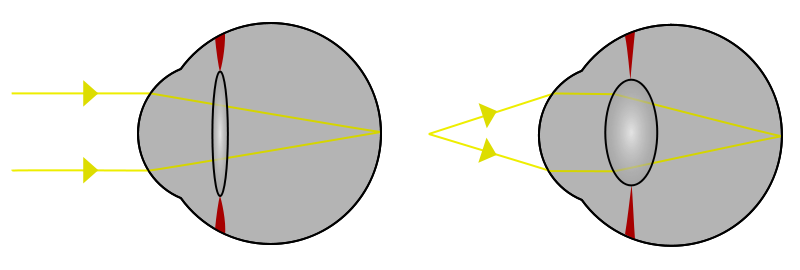 Reflexes ReflexPersonal ExamplePupillary ReflexPupillary ReflexNear /FarYou look _____________ pupil is ______You look _____________ the pupil is ______Light/ DarkIn _____________ your pupils get _____________, so less light will get inIn _____________ your pupils get _____________  to let in more light.Love/HateYour pupils get  _____ when you look at someone you  __________ (or have a crush on). They get  _____when you look at someone you  _______Near /FarYou look at the board pupil is big.You look at you paper, pupil is smallLight/ DarkLove/HateAdaptationAdaptationIn _____________your retina uses the _____________In _____________your retina uses the _____________It takes about ten seconds to switch from one to the other You are playing outside in the snow and you come inside and it’s so dark it’s hard to see but after a few seconds it seems normal again.You are at a matinee movie and you come outside into the sun. It’s so bright it hurts your eyes. But then you get used to it. After ImagesAfter ImagesNegative after imagesLook at a ____________that ______________________.When you look at a paper you see the ____________ colour. Positive after imagesLook at a ____________Close your eyes and you can still see them. Your retina is _____________________ and keeps firingLook at red for a long time then look at a white paper. You see greenPeripheral VisionPeripheral VisionPeripheral visionIf you are looking __________________but can still see something ____________ you.Movement vs colourMost of your retina is covered with _________so you can see ____________ first.Your ________are only in the ____________. You can see _________________before ____________Reflexes with 2 eyesReflexes with 2 eyesBinocular visionyour ___________sees a slightly different picture from your ___________.Your brain sees these two images and interprets them as ____Blind spotEach eye has a ___________where the ___________________ leave the eyes.They’re in ___________ places in each eye. As long as you have two eyes _____________________________________________It’s hard to thread a needle with just one eye. Near point accommodationNear point accommodationConvergenceWhen you look at something ___________your medial rectus muscles bend your eyeballs ___________When you look ___________the muscles relax and your eyeballs are ___________You can hold your arm up and cover the moon with your thumb.But the brain knows one is close and the other is far because it feels the muscles move. 